附件2022年南宁市兴宁区免笔试公开招聘教师知识测验成绩请考生按照如下步骤进行成绩查询：1.打开手机微信。2.用微信“扫一扫”功能扫描以下二维码，进入小程序。3.点击小程序左下角“进入查询”，输入考生个人相关信息，点击查询，便可以查询成绩。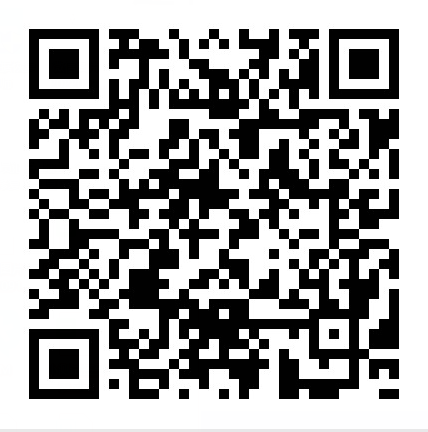 